Дистанционное обучение с 27.04.2020 по 01.05.2020Группа «Цветочек»Математика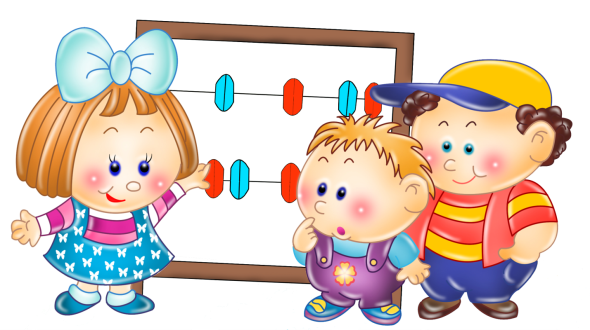 Закрепите с детьми знания о цифрах 1,2,3,4,5; порядковый счет. Ориентировку на листе бумаги: слева – справа – вверху – внизу.  Порешайте логические задачи.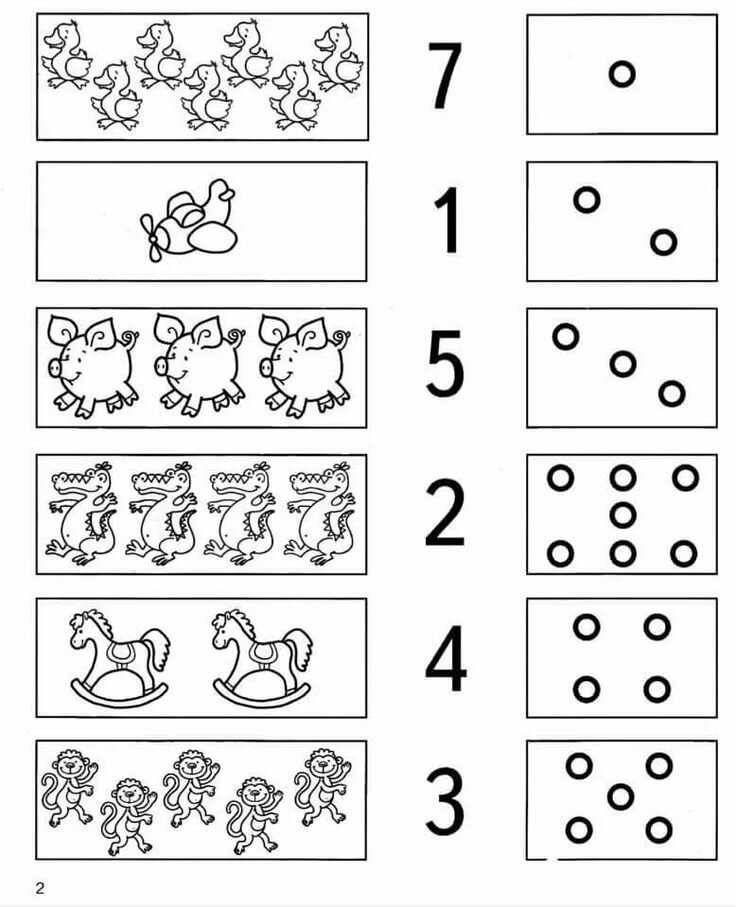 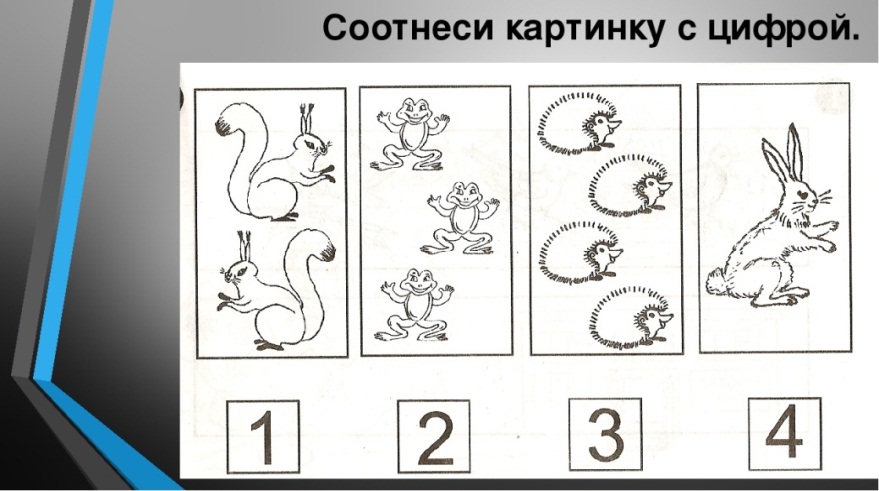 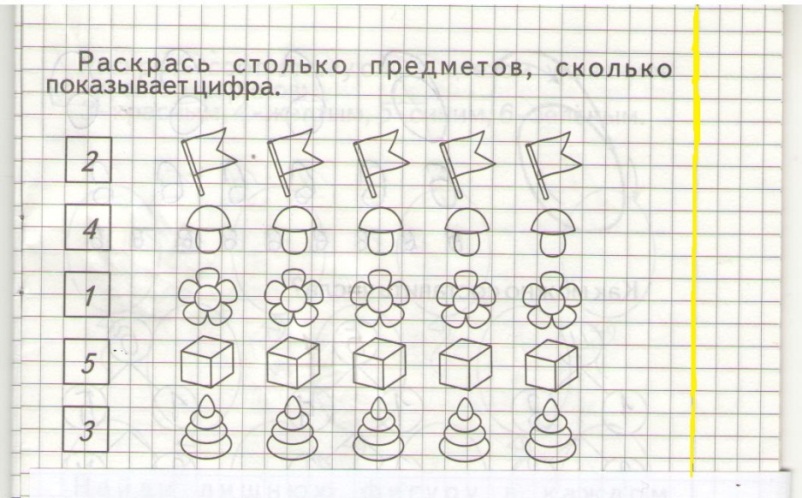 Ориентировка в пространстве	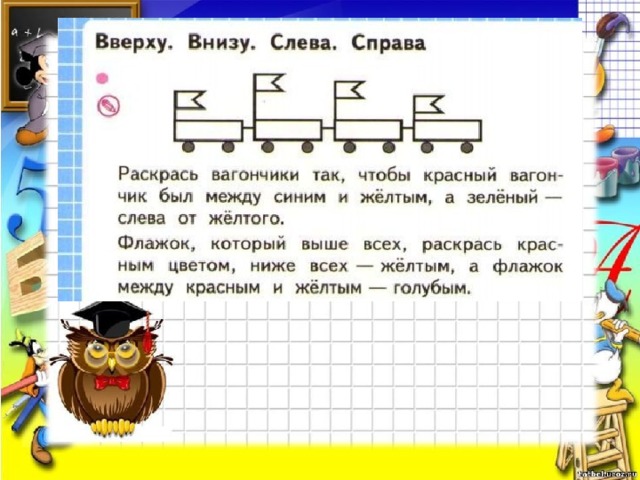 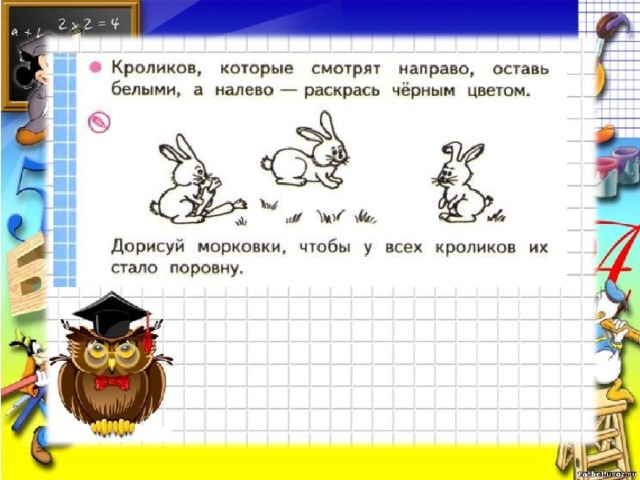 Логические задачи	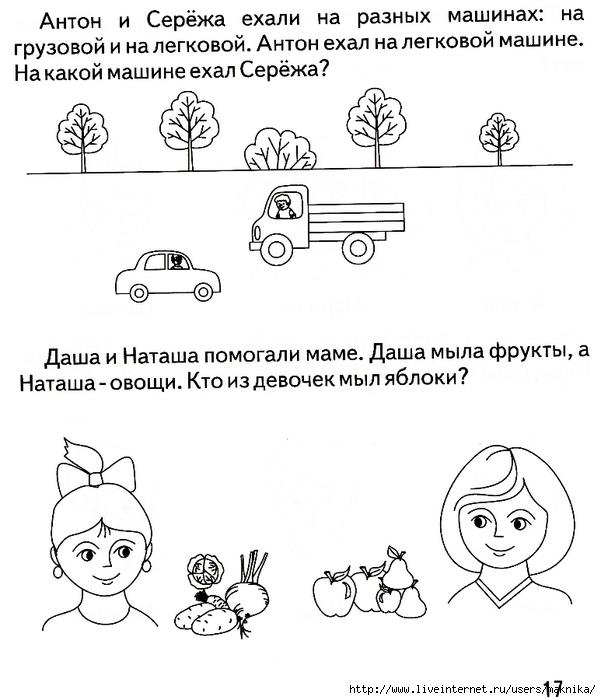 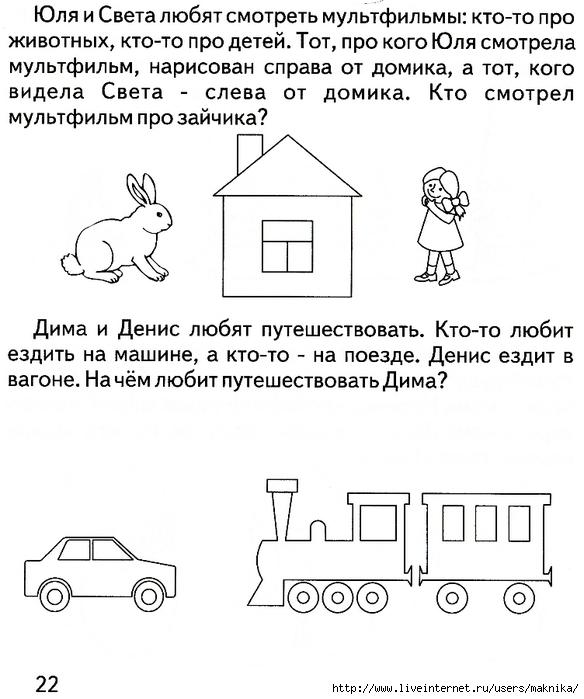 Ознакомление с окружающимПоговорите с детьми о весне, назовите признаки весны, приметы.какие изменения произошли в природе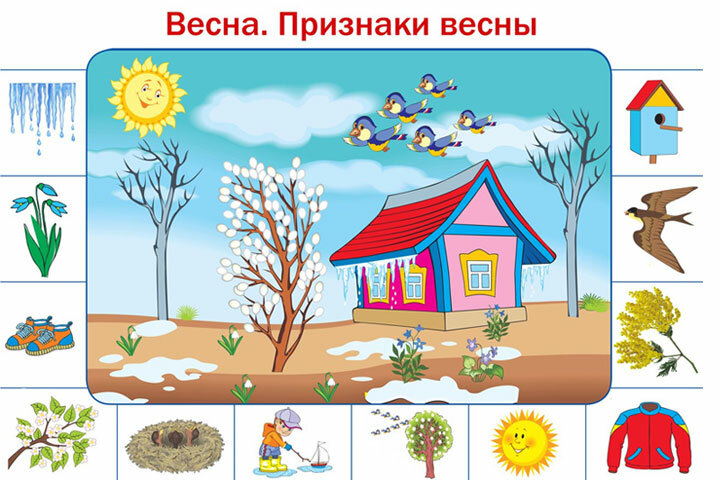 Предлагаю Вам несколько дидактических игр.Дидактическая игра «Назови весеннее слово»Цель игры: расширение словаря по теме.Описание игры. Взрослый просит назвать как можно больше весенних слов. Игру можно провести как соревнование.— Сосулька, ручеек, капель, первоцветы, март, апрель, май...Дидактическая игра «Назови признаки весны» Цель игры: расширение словаря по теме.Описание игры. Ребенок называет один признак весны и передает мяч взрослому.Речевая игра «Повтори за мной»Цель игры: проговаривание слов.Описание игры. Тает — оседает — темнеет — сходит
Пригревает — припекает — греет
Журчит — бурлит — бежит — звенит
Зеленеет — пробивается — растет
Набухают — лопаются — раскрываются
Прилетают — вьют — кричат и т.д.Дидактическая игра «Какой? Какое?»Цель игры: расширение словаря прилагательных. Описание игры. Взрослый просит подобрать как можно больше прилагательных к слову.Солнышко весной какое? — Яркое, теплое, большое, ласковое...
Снег весной какой? — Рыхлый, темный, мокрый, липкий, грязный...
Небо весной какое? — Голубое, чистое, высокое...Речевая игра «Почемучки»Цель игры: обучение полному ответу. Описание игры. Взрослый бросает ребенку мяч, обращаясь к нему с вопросом: «Почему стало мало снега? Почему он потемнел? Почему мы сняли шубы и валенки? Почему уже нельзя кататься на коньках и лыжах? Почему тает снег? Почему бегут ручьи? Почему набухли почки? Почему все это происходит?» Ребенок должен ответить полным ответом.Речевая игра «Непохожи»Цель игры: составление предложений с противительным союзом. Описание игры. «Зима и весна похожи друг на друга? — Нет. — Давайте про это расскажем». Взрослый начинает предложение, а ребенок повторяет его слова и добавляет свои.Зимой дни короткие, а весной... (длинные, светлые).
Зимой снег белый, искристый, а весной... (темный, рыхлый, грязный).
Зимой ветер холодный, порывистый, а весной... (теплый, ласковый).
Зимой солнце низкое, холодное, а весной... (теплое, ласковое, высокое).Речевая игра «Дзинь-ля-ля»Цель игры:  проговаривание звуков.Описание игры. "Дзинь-дзинь-дзинь", -
Поют капели."Ля-ля-ля", - 
Поет скворец.
Дзинь-ля-ля!
На самом деле
Наступил
Зиме конец!     В. Степанов.Речевая игра «Ранней весной»Цель игры:  проговаривание звука 'л'.Описание игры. Гули-гули голуби
Сели возле проруби.
Ворковали:
- Гуль-гуль…
Речка пела:
- Буль-буль…
Таял снег в лугах, в полях,
Голубели ночки,
На прибрежных тополях
Набухали почки,
У весенней проруби
Голубели голуби.         А ПрокофьевРечевая игра «Сердитый снег»Цель игры:  проговаривание звука 'л'.Описание игры. Всю зиму
Белый снег
Белел,
А в марте
Взял и почернел.М. СадовскийРечевая игра «Ночь и день»Цель игры:  проговаривание звуков.Описание игры. Ночь зимой - как чёрный кот,
День- как серенькая мышь,
Но весна, весна идёт,
Ярко, звонко каплет с крыш.
Уж морозу не сдержать
Шумной радости ручьёв,
Стали птицы прилетать, 
Звонче щебет воробьёв.
Исчезают тьма и тишь,
И теперь наоборот:
Ночь- как серенькая мышь,
День- большой , блестящий кот.П. Соловьёва
Читаем и заучиваем стихиИдет весна по городу!Юнна МорицДинь! Дон!
Динь! Дон!
Это что за нежный звон?
Это пролесок-подснежник
Улыбается сквозь сон! Это чей пушистый луч
Так щекочет из-за туч,
Заставляя малышей
Улыбаться до ушей?Это чья же теплота,
Чья такая доброта
Заставляет улыбаться
Зайца, курицу, кота?
И по какому поводу?
Идёт Весна
По городу! И у пуделя-улыбка!
И в аквариуме рыбка
Улыбнулась из водицы
Улыбающейся птице! Вот и получается,
Что не помещается
На одной странице
Улыбка необъятная,-
До чего приятная!
Вот такой длины,
Вот такой ширины!
А по какому поводу?
Идёт Весна
По городу! Весна Мартовна Подснежникова,
Весна Апрелевна Скворешникова
Весна Маевна Черешникова! Весна идётАгния БартоУтром было солнечно
И совсем тепло.
Озеро широкое
По двору текло.В полдень подморозило,
Вновь зима пришла,
Затянулось озероКорочкой стекла.Расколол я тонкое
Звонкое стекло,
Озеро широкое
Снова потекло.Говорят прохожие:
— Вот весна идёт! -
А это я работаю,
Разбиваю лёд.Весна Елена Благинина Еще в домах пылают печки
И поздно солнышко встает, 
Еще у нас по нашей речке
Спокойно ходят через лед;Еще к сараю за дровами 
Не проберешься напрямик
И в садике под деревами
С метлою дремлет снеговик;Еще мы все тепло одеты -
В фуфайки, в ватные штаны...
А все-таки весны приметы
Во всем, во всем уже видныИ в том, как крыши потеплели
И как у солнца на виду 
Капели, падая, запели,
Залопотали, как в бреду.И вдруг дорога стала влажной, 
А валенки водой полны...
И ветер нежный и протяжный
Повеял с южной стороны.А воробьи кричат друг дружке
Про солнце, про его красу.
И все веселые веснушки
Уселись на одном носу...Весенние часикиТ. ДмитриевТюки-тюки, тюки-так –
Звон веселый слышен.
Это часики весна
Завела под крышей.
Тюки-тюки, тюки-так –
Счет ведет капели.
На гнездовья точно в срок
Гуси прилетели.
И шумят мне ручейки
На весенней стежке:
- Выходи, малыш, гулять!
Надевай сапожки!Помощники весныГ. ЛадонщиковЛеня с Петей, 
Взяв лопаты,
Помогать пришли весне.
Разбивают лед ребята
И разбрасывают снег.
Посмотрел на них с укором
Снеговик из-под ведра:
- Этак мне придется скоро
Убираться со двора!Веселые льдинкиИ. Демьянов
Под самым карнизом,
Над самым оконцем
Забралось в сосульки
Весеннее солнце.
Сверкая, бегут по сосулькам слезинки…
И тают сосульки – веселые льдинки.Весна пришлаЕ. СтюартВесна пришла, сосульками
Карнизы украшая.
Ручьи задорно булькают,
Сугробы подмывая.
Забыв морозы прежние,
Без сил свалилась набок
Заплаканная снежная
Подтаявшая баба.
Зиме совсем недужится –
Пора ей в путь сбираться…
И солнце в каждой лужице
Готово искупаться!
И меж снегами влажными
Пробив себе окошки,
Подснежники отважные
Уже встают на ножки!***Е. КаргановаЕсли снег повсюду тает,
День становится длинней,
Если все зазеленело
И в полях звенит ручей,
Если солнце ярче светит,
Если птицам не до сна,
Если стал теплее ветер,
Значит, к нам пришла весна.
ВеснаФ. ТютчевЗима недаром злится,
Прошла её пора -
Весна в окно стучится
И гонит со двора.И всё засуетилось,
Всё нудит зиму вон -
И жаворонки в небе
Уж подняли трезвон.Зима ещё хлопочет
И на Весну ворчит.
Та ей в глаза хохочет
И пуще лишь шумит...Взбесилась ведьма злая
И, снегу захватя,
Пустила, убегая,
В прекрасное дитя...Весне и горя мало:
Умылася в снегу
И лишь румяней стала
Наперекор врагу.Бумажный ледоколП. Синявский Толстяки-снеговики
Похудели от тоски.
Тают
Прямо на глазах,
Причитают:
- Ох! Ах!
И до слез печалятся,
Что зима кончается.
А весна уже не ждет,
А мальчишки строят флот, -
На бумажном ледоколе
Зайчик солнечный плывет!Бушует полая водаИ.А. БунинБушует полая вода,
Шумит и глухо, и протяжно.
Грачей пролётные стада
Кричат и весело, и важно.Дымятся чёрные бугры,
И утром в воздухе нагретом...
Густые белые пары
Напоены теплом и светом.А в полдень лужи под окном
Так разливаются и блещут...
Что ярким солнечном теплом
По залу зайчики трепещут.Отгадываем загадкиШагает красавица, 
легко земли касается, 
Идёт на поле, на реку, 
И по снежку, и по цветку. 
(Весна) 

                        Тает снежок, ожил лужок. 
                        День прибывает. Когда это бывает? 
                                                                (Весна)                                                                               Была белая да седая,
                                                                               Пришла зелёная, молодая.
                                                                                                     (Зима и весна)

                                                                                                            Рыхлый снег
                                                                                                            На солнце тает,
                                                                                                            Ветерок в ветвях играет,
                                                                                                            Звонче птичьи голоса
                                                                                                            Значит,
                                                                                                            К нам пришла ...
                                                                                                                                    (Весна)Снег чернеет на полянке,
С каждым днем теплей погода.
Время класть в кладовку санки.
Это, что за время года.
(Весна)                                                    Снежок растаял и с полей
                                                    Бежит проворливый …                                                                              (Ручей)                                                                                          В голубенькой рубашке
                                                                                          Бежит по дну овражка.
                                                                                                                       (Ручеек)    Бегу я, как по лесенке,
    По камушкам звеня.
    Издалека по песенке
    Узнаете меня.                                     (Ручей)                                    Ручейки бегут быстрее,
                                     Светит солнышко теплее.
                                     Воробей погоде рад
                                    -Заглянул к нам месяц …                                                                  (Март)                                                                  Лед на речке треснул, солнце пригревает.
                                                                  Речка зашумела, льдины подгоняет.
                                                                  Весеннее явление, как его называют?                                                                                                                                      (Ледоход)           С солнышком я очень дружен,
          Лишь покажется в окне,
          Я от зеркала, от лужи
          Пробегаю по стене.                                               (Солнечный зайчик)ФизкультминуткаПальчиковая гимнастика«Сосульки разговаривают»«С крыши свисают сосульки. Как солнце пригреет, начинается капель. Капель падает, выговаривает:Вечером похолодает. «Пляк» — упадет капля с самой толстой сосульки. Концерт окончен до нового утра».      Соедините с ребенком по точкам, и узнайте, что получилось на картинке.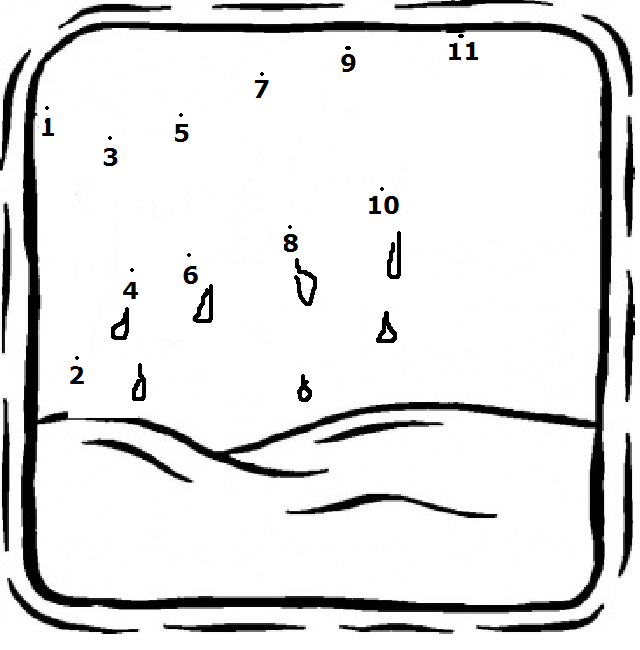  Посмотрите сказку -  презентацию о Весне: https://youtu.be/NxTY-rVa-U4     Художественная литература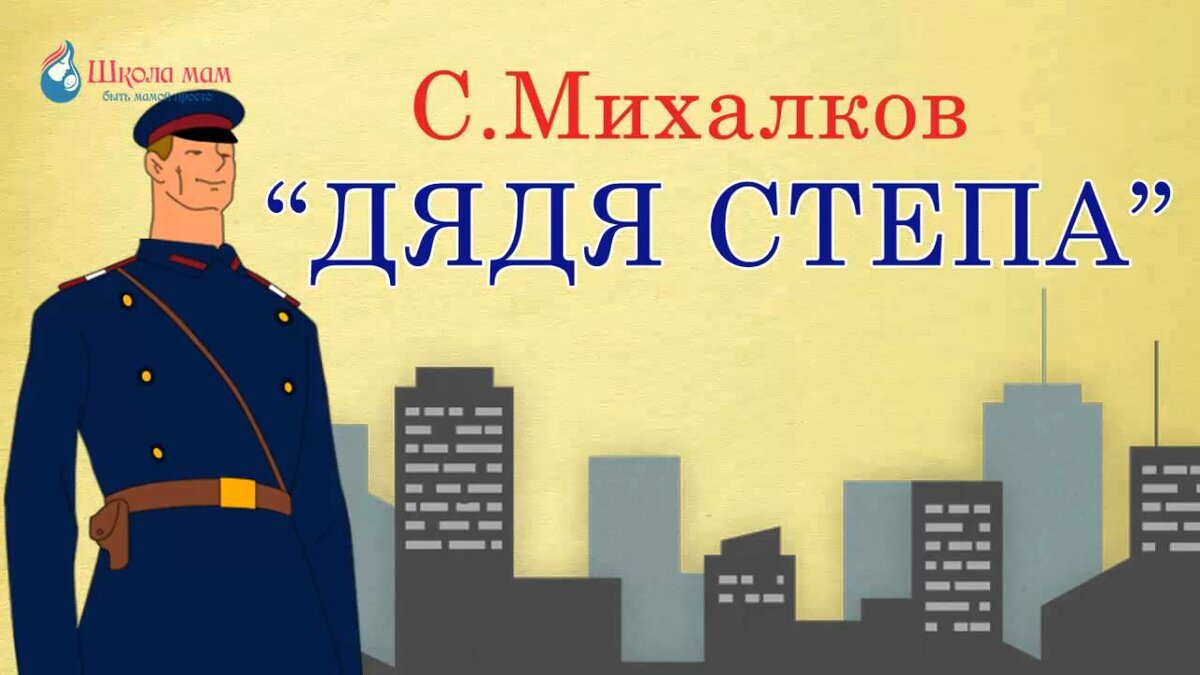   Прочитайте с ребенком  произведение «Дядя Степа» С. Михалковfile:///C:/Users/АНДРЕЙ/Desktop/для%20родителей%20дистанционка/Читаем%20книгу%20для%20детей%20Сергея%20Михалкова%20-%20_Дядя%20Стёпа%20-%20милиционер_.htmlСделайте пальчиковую гимнастику с ребенком.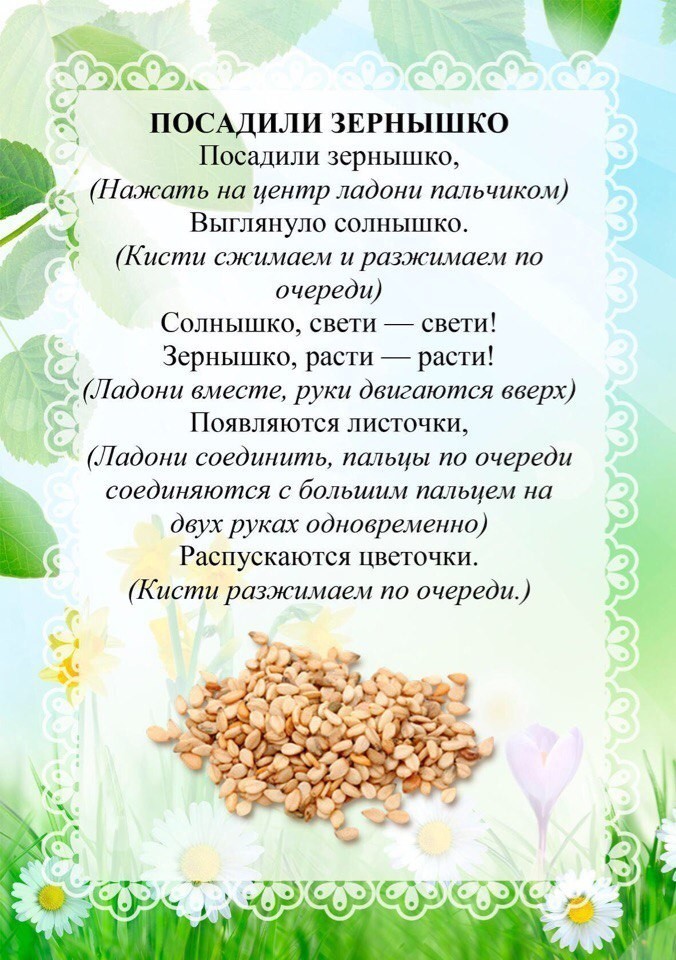 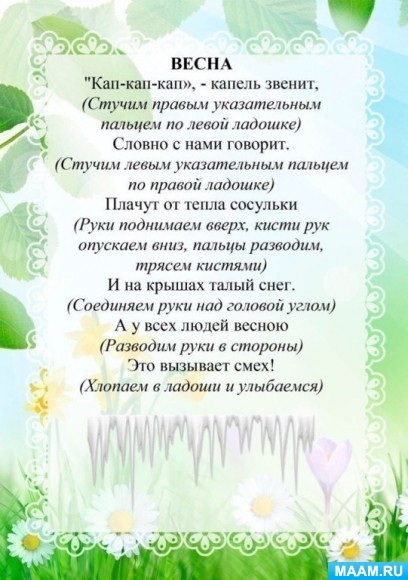 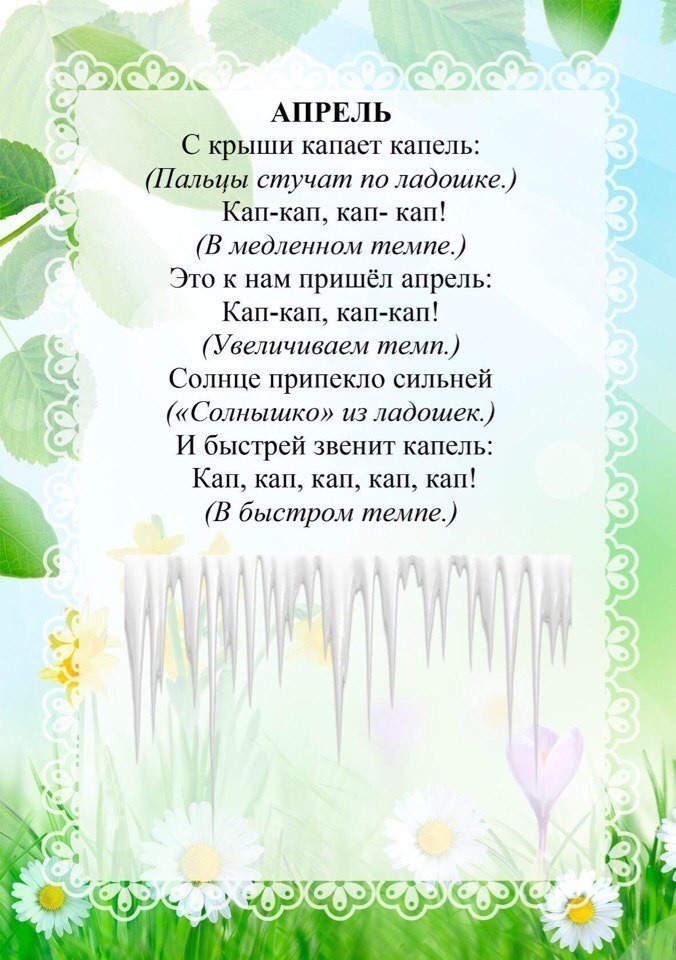 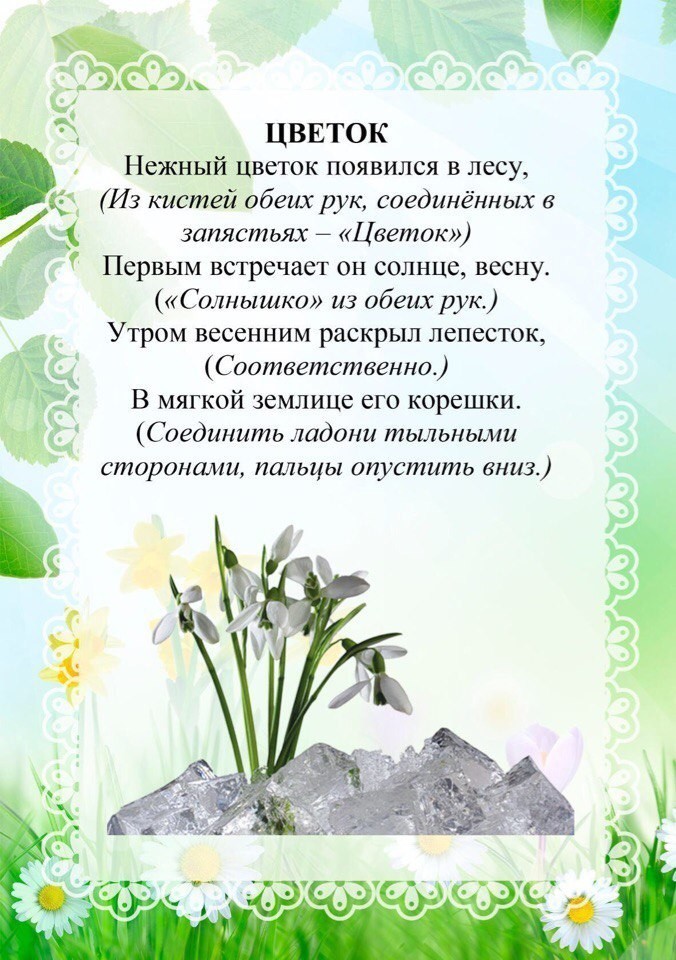 Выучите с ребенком считалочку.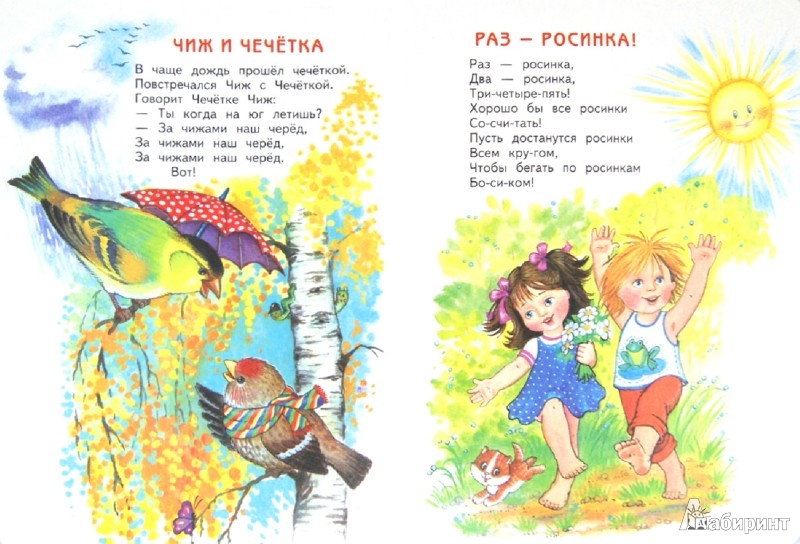 Был большой снеговик,встают на носки, руки вверхА теперь он невелик,приседаютЗайка прыгал ловко, ловкоИ достал свою морковку,прыгаютНа орех взобрался Миша.Имитация взбирания на деревоС ветки даль ему видна.Ладошку приставить «козырьком» ко лбуСмотрит на холмы и крыши -Рукой сделать волнообразное движение, а затем сложить руки над головой –«крыша»Не идёт ли к нам весна?Ходьба на местеЗа деревней, за долиной,Посмотреть влево, посмотреть вправоГде прозрачен небосвод,Показать руками небоКлин увидев журавлиный,Сомкнуть кончики пальцев вытянутых перед собой рукЗакричал: «Весна идёт!»Вскинуть руки вверх-в стороныС толстых сосулек пляк-пляк-пляк-пляк-пляк, Со средних сосулек плюк-плюк-плюк-плюк-плюк, С тонких сосулек плик-плик-плик-плик-плик. Каждый палец касается стола 